Air WarmersСтандартный воздухоподогревательAir Warmers Воздухоподогреватели во взрывозащищенном исполнении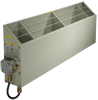 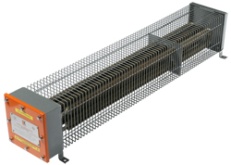 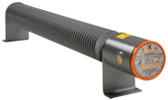 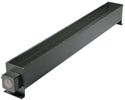 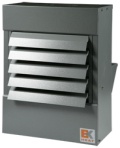 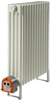 Air Warmers ВоздухоподогревателиKW Load Желаемая мощность, кВтVoltage Напряжение, ВConvector/air warmer or fan, Тип  - Пожалуйста, выберите на странице по следующей ссылке – EXHEAT - системы взрывобезопасного погружного и проточного электроподогрева (tisys.ru)Industrial safe area or Hazardous (Flameproof)Безопасная или взрывоопасная зонаT ClassТемпературный классIf load unknown:Если мощность неизвестна, Room/Container dimensionsРазмеры помещенияOutside ambient temperatureТемпература окружающей средыInternal temperatureТемпература внутри помещенияDesign TemperatureТемпература необходимаяType of construction (brick,steel,etc)Тип корпуса помещения (Кирпич, сталь, ...)Is there any insulation? Тип изоляции? Is there a fan present, and/or any air vents?Тип вентиляции внутри помещения?